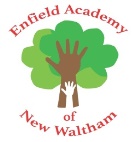 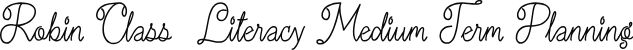 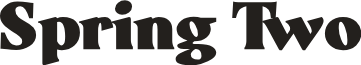 Phonics scheme letters and soundsPhonics scheme letters and soundsPhonics scheme letters and soundsPhonics scheme letters and sounds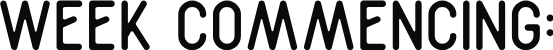 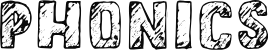 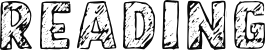 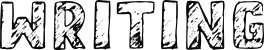 21.02.2022Bug Club Phonics Set 7 - 8 Sounds:y, z, zz, quch, sh, th, ngIrregular words:me, be, he, my, by, she, they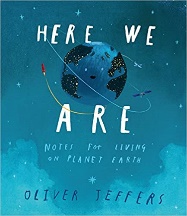 Caption WritingEmbedding phonics sounds28.02.2022Bug Club Phonics Set 7 - 8 Sounds:y, z, zz, quch, sh, th, ngIrregular words:me, be, he, my, by, she, theyCaption WritingEmbedding phonics sounds07.03.2022Bug Club Phonics Set 9 - 11 Sounds:ai, ee, igh, oa, oo (long), oo (short)ar, or, ur, ow, oiear, air, ure, erIrregular words:we, are, you, all, was, give, liveConsolidate learning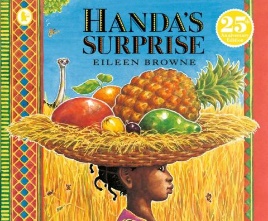 Summary WritingDiary Writing14.03.2022Bug Club Phonics Set 9 - 11 Sounds:ai, ee, igh, oa, oo (long), oo (short)ar, or, ur, ow, oiear, air, ure, erIrregular words:we, are, you, all, was, give, liveConsolidate learningSummary WritingDiary Writing21.03.2022Bug Club Phonics Set 9 - 11 Sounds:ai, ee, igh, oa, oo (long), oo (short)ar, or, ur, ow, oiear, air, ure, erIrregular words:we, are, you, all, was, give, liveConsolidate learning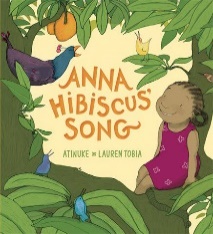 Animal Names and descriptions28.03.2022Bug Club Phonics Set 9 - 11 Sounds:ai, ee, igh, oa, oo (long), oo (short)ar, or, ur, ow, oiear, air, ure, erIrregular words:we, are, you, all, was, give, liveConsolidate learningAnimal Names and descriptions